Письмо строчной буквы ь и ъ знак. Слов с буквой ь и ъ знак.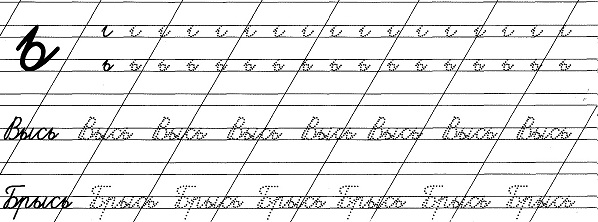 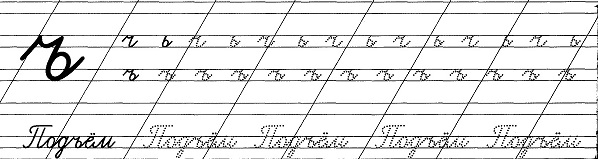 